Уважаемые коллеги!Зкономический факультет МГУ имени Ломоносова М.В. пригласил нас и студентов нашей кафедры принять участие в Фестивале науки 07 октября 2017г., в рамках которого состоится лекция на тему: "Цифровая экономика: взгляд в будущее российского бизнеса".
В лекции будут раскрыты характерные признаки цифровой экономики и мировые тенденции, которые окажут значительное влияние на развитие российского бизнеса в ближайшие годы. Обосновано изменение моделей потребления в эпоху мобильного интернета и мобильной коммерции, роста популярности технологий Sharing Economy. Особое внимание будет уделено возможностям Интернета вещей (IoT), BIG DATA, искусственного интеллекта, изменению моделей производства через использование технологий виртуальной и дополненной реальности, роботизации, 3D принтеров. Затронуты вопросы влияния Индустрии 4.0 на жизненный цикл инноваций и структуру рынка труда.

Кроме данной лекции пройдут круглые столы, викторины, мастер-классы и другие мероприятия. Более подробную информацию о Фестивале науки можно посмотреть на сайте МГУ им. М.В. Ломоносова, Шуваловский корпус.

Приглашаем принять участие преподавателей и студентов всех курсов нашей кафедры!!!
Встречаемся 07 октября, в 12-00, на улице станции Метро "Университет " (выход из последних вагонов).События Фестиваля 07 октября 2017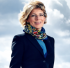 Цифровая экономика: взгляд в будущее российского бизнеса МоскваШуваловский корпус МГУ 07.10.2017 - 13:30 - 14:30 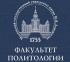 «Россия-2030»: ценностные основания развития страны Политические ценности являются важным аспектом политики. Они входят в структуру больших проектов – государственных идеологий и доктрин. Они лежат в основе программ политических партий. Они опред... МоскваШуваловский корпус МГУ 07.10.2017 - 14:00 - 14:40 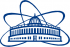 Физика нейтрино: исследования и регистрация трудноуловимой частицы. Интерес к нейтрино растёт и всё большее число учёных и специалистов, включая молодёжь, работают в области нейтринной физики. Физика нейтрино прошла яркий путь от гениальной догадки через трудности экс... МоскваШуваловский корпус МГУ 07.10.2017 - 14:00 - 15:00 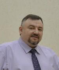 Будущее мобильных сетей и интернет вещей В ближайшее время нам представятся совершенно фантастические возможности Телеком-будущее уже рядом: интернет вещей, сети 5G, «умные» дома… Многое, о чем говорится на мастер-классе, ... МоскваШуваловский корпус МГУ 07.10.2017 - 14:00 - 15:00 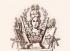 Знак, символ, образ в современной культуре и искусстве Понятия знак, символ и образ призваны к разрешению проблемы текстового и пластического содержания художественных произведений. Это важно и для теории искусства в целом и для современного искусства в ч... МоскваШуваловский корпус МГУ 07.10.2017 - 14:00 - 15:00 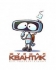 Занимательная физика от журнала "Квантик" Часто можно встретить утверждение, что первая пришедшая в голову мысль бывает самой правильной или очень близкой к правильной. Встречаются задачи, удивляющие своей простотой. Ответ на них кажется впол... МоскваШуваловский корпус МГУ 07.10.2017 - 14:00 - 15:00 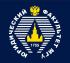 Перспективы сотрудничества с Азией с точки зрения права и ведения бизнеса Многие люди связывали серьёзные ожидания повышения деловой активности с Китаем в связи с разворотом России на Восток. Но, несмотря на открытость России, Китай не спешит и даже медлит с осуществлением ... МоскваШуваловский корпус МГУ 07.10.2017 - 14:00 - 15:00 Кагомэ кагомэ: детская игра или мистический обряд? Ходят легенды, что после этой невинной детской игры исчезали дети. Злой рок или вымысел? Когда она возникла? Почему взрослые японцы настороженно относятся к этой игре? Почему в некоторых аниме обознач... МоскваШуваловский корпус МГУ 07.10.2017 - 14:00 - 15:00 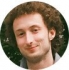 «Крылатый углепластик» Лекция к.х.н., старшего научного сотрудника химического факультета МГУ Булгакова Бориса Анатольевича «Крылатый углепластик» Пластиковые самолеты: фантастика или реальность? Современные гражданские лайнеры уже сейчас наполовину состоят из полимерных композиционных материалов. Кандидат хими... МоскваШуваловский корпус МГУ 07.10.2017 - 14:15 - 15:15 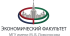 Эволюция финансовых ценностей народов России: от домостроя до цифровой экономики Лекция посвящена истории становления экономических ценностей у народов России, начиная с домонгольской Руси и оканчивая Советским Союзом: почему место хранения сокровищ называлось скотницей, что ... МоскваШуваловский корпус МГУ 07.10.2017 - 14:45 - 15:45Актуализация политической экономии (к 150-летию выхода в свет «Капитала» К. Маркса). Заседание 1. «Капитал» К. Маркса и научно-историческое значение фундаментальной марксовой мысли Вопросы для обсуждения на круглом столе: Неподражаемое научно-философское раскрытие социально-экономической системы. Неувядающий пример изысканного абстрактного мышления. Убедительная теория... МоскваШуваловский корпус МГУ 07.10.2017 - 15:00 - 16:00 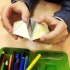 Флексагоны. Мастер-класс журнала "Квантик" Собираем плоские шестиугольники из бумажной ленты. При складывании флексагона открывается поверхность, которая ранее была скрыта в его конструкции. На занятии мы научимся складывать флексагон, искать ... МоскваШуваловский корпус МГУ 07.10.2017 - 15:00 - 16:00 Технологии управления политическим сознанием и поведением Мастер-класс посвящен знакомству с самыми современными манипулятивными технологиями, используемыми различными политическими институтами (государство, политические партии и организации) и отдельными по... МоскваШуваловский корпус МГУ 07.10.2017 - 15:00 - 15:40 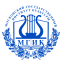 Школа "Bell-canto" как единая вокальная методика и ее внедрение в систему образования в вузах культуры и искусств. Во время мастер-класса будет проведен сравнительный анализ школы Bell-canto и других методик. Будет представлена оригинальная вокальная методика Романа Сладкопевца на примере работы со студентами ФМИ ... МоскваШуваловский корпус МГУ 07.10.2017 - 15:00 - 16:30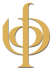 Проигранная битва: программирование алгоритмов человеческой речи Упрощение живой человеческой речи для удобства алгоритмизации - не приведет ли к примитивизации человека? Не исчезнет ли литература как процесс, явно выходящий за рамки алгоритмов? Эти и другие вопрос... МоскваШуваловский корпус МГУ 07.10.2017 - 15:10 - 16:10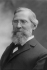 Отец и сын Чупровы и их вклад в культуру России В сегодняшней России происходит оживление исторической национальной памяти, возвращаются имена достойных людей прошлого, по крупицам собираются сведения о тех, кто создавал народное хозяйство в стране... МоскваШуваловский корпус МГУ 07.10.2017 - 15:10 - 16:10 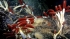 Жизнь бескишечных организмов во мраке океана Костоеды, древоточцы, вестиментиферы и погонофоры - это все невероятные беспозвоночные морских глубин, которые освоили восстановительные местообитания, например, разлагающиеся кости позвоночных животн... МоскваШуваловский корпус МГУ 07.10.2017 - 15:10 - 16:10 Протонная терапия: развитие медицины с помощью ядерных технологий. Протонная лучевая терапия (радиотерапия) играет важную роль в лечении как злокачественных, так и доброкачественных новообразований. Главная цель лучевой терапии - подвести высокую дозу радиации к опух... МоскваШуваловский корпус МГУ 07.10.2017 - 15:10 - 16:10 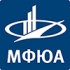 "Технологии и стратегии создания собственного дела в современных российских реалиях" Открытая лекция с элементами деловой игры "Технологии и стратегии создания собственного дела в современных российских реалиях"    ... МоскваШуваловский корпус МГУ 07.10.2017 - 15:10 - 16:10 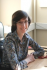 Финансовая викторина "Правда или ложь" Викторину проводит партнер Высшей школы управления и инноваций - МТС банк. В викторине может принять участие любой желающий. Ведущий предлагает угадать правдиво ли то или иное утверждение из финансово... МоскваШуваловский корпус МГУ 07.10.2017 - 16:00 - 17:00 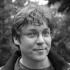 Структура современного митинга: Франция как case study Когда протест разворачивается на улицах российских городов, он тут же превращается в экстраординарное событие. Если то же случается во Франции, наблюдателей из России это вовсе не удивляет: "То ж... МоскваШуваловский корпус МГУ 07.10.2017 - 16:00 - 17:30 Психологические механизмы воздействия на аудиторию в публичных выступлениях в эпоху Больших данных Мастер-класс посвящен знакомству с основами психологического воздействия на аудиторию в современных публичных политических коммуникаций в эпоху Больших данных. Участники мастер-класса ознакомятся... МоскваШуваловский корпус МГУ 07.10.2017 - 16:00 - 16:40 Актуализация политической экономии (к 150-летию выхода в свет «Капитала» К. Маркса). Заседание 2. К.Маркс как научный философ хозяйства Вопросы для обсуждения на круглом столе: «Капитал» К. Маркса как научно-философское произведение. Феномен капитала: онтос и гнозис. Великое открытие политической экономии &m... МоскваШуваловский корпус МГУ 07.10.2017 - 16:10 - 17:10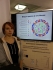 1.Применение байесовских сетей для целей персонализированной медицины 2.Применение компьютерного молекулярного моделирования для разработки новых лекарств. На суперкомпьютерах «Ломоносов» и «Ломоносов-2» выполняется около 1100 вычислительно сложных задач, покрывающих все приоритетные направления развития науки и технологий Российс... МоскваШуваловский корпус МГУ 07.10.2017 - 16:20 - 17:20 Fiction and the Communicative Methodology in TEFL (Teaching English as a Foreign Language) // Художественная литература и коммуникативная методология в преподавании английского языка как иностранного В лекции разъясняется роль художественной литературы в университетской системе обучения современному английскому языку как иностранному. Будет представлено многообразие  аутентичного материала ... МоскваШуваловский корпус МГУ 07.10.2017 - 16:20 - 17:20 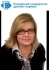 Лекция «Саги древних времен и устная традиция Скандинавии» Древнеисландское слово saga  означает как письменный или устный  рассказ о каком-либо событии, так и само событие. В научной литературе термин «сага» служит для обозначения особо... МоскваШуваловский корпус МГУ 07.10.2017 - 16:20 - 17:20 Волшебный мир джазовой песни. Лекция-концерт "Волшебный мир джазовой песни" посвящен джазовой музыке. Будут представлены эстрадно- джазовые произведения в исполнении ведущих джазовых преподавателей и студентов ФМИ МГИК, ... МоскваШуваловский корпус МГУ 07.10.2017 - 16:30 - 18:00 